DĚTSKÝ DOMOV A ŠKOLNÍ JÍDELNA, TUCHLOV 47, p. o. 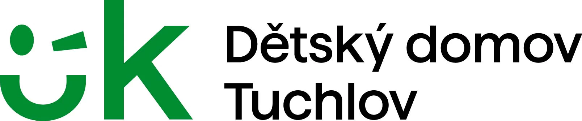 Křemýž 47, 415 01 Ohníč  IČO: 61 515 876 tel.: 603 579 346	e-mail: ddtuchlov@ddtuchlov.cz, www.ddtuchlov.czVáš dopis značky/ze dne              Naše značka             Vyřizuje/linka	                                v Tuchlově				   		               Hanzalík/777 458 402   	        11. 8. 2023 					                            ucetni@ddtuchlov.czVěc:Objednávka Tímto Vám zasíláme objednávku na kácení stromů na pozemku Dětského domova školní jídelny, Tuchlov 47, dle cenové nabídky v celkové částce 58.980,- Kč:Jasan ztepilý ( Fraxinus excelsior) - 5 ks, Trnovník Akát ( Robinia pseudoacacia) – 1 ks V cenách je zahrnuta položka za rozřezání dřevní hmoty a úklid pracovního stanoviště, frézování pařezů. Děkuji za spolupráci. S pozdravem Bc. Martin Hanzalík účetní Dětský domov a Školní jídelna, Tuchlov 47 příspěvková organizace Křemýž 47415 01  OHNÍČ (u Teplic) IČ: 61 51 58 76 mob. 777 458 402 www.ddtuchlov.cz, email: ucetni@ddtuchlov.cz            Ján Pavlík
U Vápenky 163
Krupka - Vrchoslav
417 41 